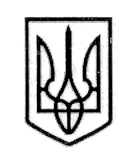 У К Р А Ї Н АСТОРОЖИНЕЦЬКА МІСЬКА РАДА ЧЕРНІВЕЦЬКОГО РАЙОНУЧЕРНІВЕЦЬКОЇ ОБЛАСТІВИКОНАВЧИЙ КОМІТЕТР І Ш Е Н Н Я28 березня 2022 року                                                                                № 45Про  уточнення показників міського бюджету Сторожинецькоїтериторіальної громади на 2022 рік	Керуючись Бюджетним кодексом України,  статтею  61 Закону України «Про місцеве самоврядування в Україні»,  рішенням ХVІІ сесії Сторожинецької міської ради  VIIІ скликання від 23 грудня 2021р. № 456-17/2021 «Про міський бюджет Сторожинецької  територіальної громади на 2022 рік», враховуючи постанови Кабінету Міністрів України від 10.03.2022 р. № 252 «Деякі питання формування та виконання місцевих бюджетів у період воєнного стану» і від 26.03.2022 р. № 365 «Про внесення змін до порядків та умов, затверджених постановами Кабінету Міністрів України від 14.01.2015 р. № 6 і від 14 лютого 2017 р.  № 88»  та введення воєнного стану в Україні ВИКОНАВЧИЙ КОМІТЕТ МІСЬКОЇ РАДИ ВИРІШИВ:            1. Внести зміни у додаток № 2 «Фінансування  місцевого  бюджету на 2022 рік » до  рішення  ХVІІ сесії Сторожинецької міської ради  VIIІ скликання від 23 грудня 2021р. № 456-17/2021  «Про міський бюджет Сторожинецької  територіальної громади на 2022 рік», згідно з додатком 1 до цього рішення.         2. Внести зміни у додаток № 3 «Розподіл видатків місцевого  бюджету на 2022 рік» до рішення  ХVІІ сесії Сторожинецької міської ради  VIIІ скликання від 23 грудня 2021р. № 456-17/2021 «Про міський бюджет Сторожинецької  територіальної громади на 2022 рік», згідно з додатком 2 до цього рішення.         3. Внести зміни  у додаток № 6 «Розподіл витрат місцевого бюджету на реалізацію місцевих/регіональних програм у 2022 році» до рішення  ХVІІ сесії Сторожинецької міської ради  VIIІ скликання від 23 грудня 2021р. № 456-17/2021 «Про міський бюджет Сторожинецької  територіальної громади на 2022 рік», згідно з додатком 3 до цього рішення.       продовження рішення виконавчого комітету від 28 березня 2022р. № 45        4. Фінансовому відділу міської ради внести відповідні зміни до річного та помісячного розпису видатків міського бюджету на 2022 рік.          5. Контроль за виконанням цього рішення залишаю за собою. Сторожинецький міський голова                                           Ігор МАТЕЙЧУК                                              Підготував: 			       Начальник Фінансового відділу                                  Ігор СЛЮСАРПогоджено:Секретар міської ради                                                  Дмитро БОЙЧУКПерший заступник міського голови                           Ігор БЕЛЕНЧУКПровідний спеціаліст відділу організаційноїта кадрової роботи                                                        Олеся КОРЕЦЬКАНачальник юридичного  відділу                                 Олексій  КОЗЛОВ Начальник  відділудокументообігу та контролю                                      Микола БАЛАНЮК                                                                